107年補救教學跨領域閱讀教材推廣研習--中區場次依據教育部國民及學前教育署106年7月27日臺教國署國字第1060068785號函貳、計畫目的閱讀能力是學生學習的基礎，但有些學生因從小欠缺閱讀經驗、閱讀習慣和興趣的培養，連帶影響學科學習，難以適應教育制度，造成學習上的弱勢。臺灣師範大學教育學系教育專業發展中心長期關注弱勢學生學習，協助教育部國民及學前教育署研發補救教學師培課程，提升教師專業能力，更邀請國家教育研究院吳敏而研究員研發《國民中小學補救教學跨領域閱讀教材》，以多元的閱讀活動和適切的教學策略，發展學生的閱讀思考能力，進行情意輔導，以增強學生的自我概念和信心，培養學生「自發」和「互助」的能力。為推廣相關理念與做法，特辦理「補救教學跨領域閱讀教材推廣研習」，廣邀國中小教師、補救教學班教師和社福團體課輔教師參與，一起了解與討論國中小學生閱讀發展概況、閱讀輔導策略和教材教法，共同幫助弱勢低成就學生學習成長。參、辦理單位主辦單位：教育部國民及學前教育署承辦單位：國立臺灣師範大學教育學系教育專業發展中心協辦單位：雲林縣教育處，雲林縣虎尾國民小學(補救教學資源中心學校) 肆、研習對象接受臺灣師大計畫培訓並取得補救教學諮詢輔導人員正式資格，對補救教學跨領域閱讀教材之推廣具熱忱及教學專業者。國中小教師、補救教學班教師和社福團體教學人員。因場地限制，名額限定140人，額滿即不接受報名。本研習為自由報名參加，研習人員請自行處理研習交通費用。伍、報名方式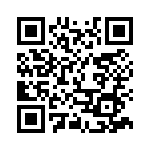 請於107年3月26日前，至下列網址線上填覆報名資料：https://goo.gl/forms/Fq4Eoaz7luEyaBxe2本中心將於107年3月30日下午5點前，公告錄取名單於臺灣師大教育研究與評鑑中心網站(http://www.cere.ntnu.edu.tw/cere/)。陸、研習規劃時間：107年4月25日(三)上午9時至下午4時地點：雲林縣虎尾國民小學活動：示範教學、課程講授、實作活動、綜合討論課程表：柒、研習聯絡人    國立臺灣師範大學教育學系教育專業發展中心 侯小姐    電話：02-77343714；E-mail：houchiuling@ntnu.edu.tw時  間課  程  主  題8:30 - 9:00報   到9:00-10:20補救教學跨領域閱讀教材設計理念與整體架構   吳敏而研究員 (國家教育研究院退休)10:30-11:10示範教學：閱讀融入情意輔導與發展(主題將依教學者或學生組成而彈性調整)  教 學 者：黃秋蓉教師  雲林縣崙背國小  學    生：雲林縣虎尾國小學生11:10-12:00閱讀教學設計與學生學習觀察討論  吳敏而研究員12:00-13:00午 餐 休 息13:00-15:00教案實作：訊息處理模式的科學閱讀(主題將依學員組成而彈性調整)  主 持 人：吳敏而研究員  教 學 者：黃惠美教師  臺南縣五甲國小退休15:00-16:00綜合討論  吳敏而研究員、侯秋玲博士後研究員